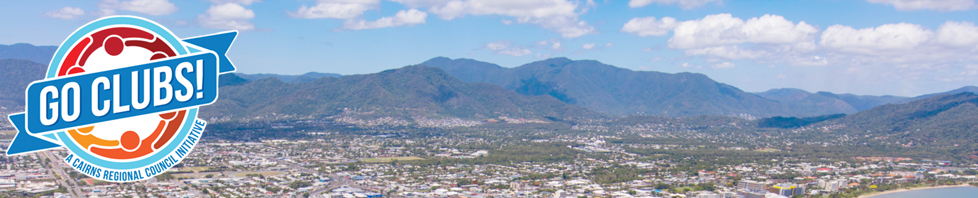 Insert Club NameVolunteer Management PlanTable of ContentsTable of Contents	2Purpose	3Current Volunteer Profiles	3Volunteer Positions to create	3Recruiting Volunteers	3Selection and Screening Volunteers	3Induction and Training	4Volunteer Management	4Volunteer Position Descriptions	4Volunteer Agreements	5Rewards and Recognition	5Event Volunteers	5Dispute Resolution	5PurposeThe purpose of a Volunteer Management Plan is to provide workable guidelines for Not-for-Profit Organisations in the management of their volunteer workforce. The Volunteer Management Plan when complete will provide working analysis of the current volunteering position and future volunteer roles that will be required by the club. The plan presents strategies for recruitment, dispute resolution, awards, selection criteria, training and the rights and responsibilities of both the volunteers and the club.Current Volunteer Profiles(who we have, what they do) Current formal volunteer portfolios within the organisation include:Volunteer Positions to create (who we need, what they will do) This is a list of positions that have been identified as a gap in the current volunteer positions:Recruiting Volunteers Volunteers can come from anywhere. They will be parents, friends, and people off the street, students or retirees. While recruiting, it is essential to remember that you are selling your club to the people, they need to know that it is worth them donating their time to your organisation. You will need to be able to articulate not just what their assistance will do for the club but what benefits they can expect from being associated with your organisation. The organisation recognises that finding volunteers takes an investment of time and effort from existing volunteers. In identifying the methods most suitable for finding volunteers, the club has considered the following points: Personal contact (i.e. asking potential volunteers for assistance, face-to-face) is usually most successful It is necessary to create an awareness of the club’s volunteer opportunities by effectively communicating the volunteer requirements of the organisation through publicity, promotion and personal interaction Some volunteers must be elected or appointed under the club’s Constitution (for example, the Management Committee)Selection and Screening VolunteersThe screening process should begin with consideration of what duties volunteers will be asked to perform, and the level of trust required to perform them satisfactorily. The degree of risk and the trust required of volunteers will determine what level of screening should be used to adequately assess the suitability for the role. It is important to let all potential volunteers know that they will be screened via an interview process and that this does not guarantee a position within the club. It is also an opportune time to ensure that all legal requirements, especially Blue Cards, can be obtained by the applicant. Induction and Training Volunteer ManagementVolunteer Position DescriptionsA part of protecting the rights of volunteers is providing up to date and accurate Volunteer Descriptions and keeping their tasks within the agreed scope. Position Description templates are available on the Go Clubs websiteVolunteer Position Descriptions should clearly detail the parameters of each volunteer’s job.Volunteer AgreementsWhile not always required, thought should be given to instituting Volunteer Agreements. A Volunteer Agreement could include but not be limited to things like: position descriptions, expected roles, hours that may be required and potential benefits. A sample template of a Volunteer Agreement is available on the Go Clubs website.Rewards and RecognitionVolunteering is a gift, people are giving up time that they could spend literally doing anything else. Often there is reluctance for volunteers to reward other volunteers. Taking the time to acknowledge the time and effort put in, drastically increases a volunteers belief that the club appreciates and cares for their time. Recognising volunteers should not be something that just occurs at the end of each season, little things like ensuring that someone is there to support them, that excellent work is acknowledged, acknowledgements of personal achievements, birthday cards and the like can go a long way to recognising the value of your volunteer force.Event VolunteersEvents have a different set of issues. The management of volunteers on a larger scale may mean that the club will have to recruit extra volunteers and decentralise the supervision. Again, clarity is the key to ensuring successful management of your volunteers, keeping in mind some of the following questions: How often is the event held (annually, weekly, once every 4 years)? How long will the event go for? Where will the event be held (single or multiple venues)? Is it multi age groups, disciplines accessibility? It is important to understand what the clubs needs for a major event are, and to ensure that it is adequately catered for. Placing too much stress on volunteers is likely to result in them not returning. The number ofDispute ResolutionDisputes may arise during the time of a volunteers work with a club. Once a club is aware of a dispute then it is recommended that action is taken as soon as practicably possible to ensure the prevention of any lingering animosity between the parties involved. The club and volunteers should resolve to solve any disputes as quickly, objectively and with a consistent application of club policy. Disputes when not at a personal level can be taken as an opportunity to improve outcomes and safety. A dispute/complaints form should be made available to all volunteers at induction so that they are able to have a formal mechanism to raise issues with the club executive. Once the club has been formally notified of a dispute a formal process to obtain a resolution is undertaken. This can include, but is not limited to, the following steps: Date plan formally adopted/    / Date of first review (end of year 1)/    / Date of second review (end of year 2)/    / Date of third review (end of year 3)/    / Code of Practice for Organisations involving volunteersVolunteer RightsVolunteering Australia’s Model Code of Practice for Organisations Involving Volunteers, below, should form the basis of the way in which the organisation engages and supports its volunteers.The following has been taken from Volunteering Australia’s National Standards for Involving Volunteers in Not-For-Profit Organisations.Interview and employ volunteer staff in accordance with anti-discrimination and equal opportunity legislation Provide volunteer staff with orientation and trainingProvide volunteer staff with a healthy and safe workplace  Provide appropriate and adequate insurance coverage for volunteer staffDo not place volunteer staff in roles that were previously held by paid staff or have been identified as paid jobsDifferentiate between paid and unpaid rolesDefine volunteer roles and develop clear job descriptionsProvide appropriate levels of support and management for volunteer staffProvide volunteers with a copy of policies pertaining to volunteer staffEnsure volunteers are not required to take up additional work during industrial disputes or paid staff shortagesProvide all staff with information on grievance and disciplinary policies and procedures  Acknowledge the rights of volunteer staffEnsure that the work of volunteer staff complements, but does not undermine, the work of paid staffOffer volunteer staff the opportunity for professional developmentReimburse volunteer staff for out-of-pocket expenses incurred on behalf of the organisationWork in a healthy and safe environment Be interviewed and employed in accordance with equal opportunity and anti-discrimination legislationBe adequately covered by insuranceBe given accurate and truthful information about the organisation for which they are workingBe reimbursed for out-of-pocket expenses incurred on behalf of the organisation for which they are workingBe given a copy of the organisation’s volunteer policy and any other policy that affects their workNot fill a position previously held by a paid workerNot do the work of paid staff during industrial disputesHave a job description and agreed working hours  Have access to a grievance procedureBe provided with orientation to the organisation  Have their confidential and personal information dealt with in accordance with the principles of the Privacy Act 1988Be provided with sufficient training for them to do their jobInterview and employ volunteer staff in accordance with anti-discrimination and equal opportunity legislation Provide volunteer staff with orientation and trainingProvide volunteer staff with a healthy and safe workplace  Provide appropriate and adequate insurance coverage for volunteer staffDo not place volunteer staff in roles that were previously held by paid staff or have been identified as paid jobsDifferentiate between paid and unpaid rolesDefine volunteer roles and develop clear job descriptionsProvide appropriate levels of support and management for volunteer staffProvide volunteers with a copy of policies pertaining to volunteer staffEnsure volunteers are not required to take up additional work during industrial disputes or paid staff shortagesProvide all staff with information on grievance and disciplinary policies and procedures  Acknowledge the rights of volunteer staffEnsure that the work of volunteer staff complements, but does not undermine, the work of paid staffOffer volunteer staff the opportunity for professional developmentReimburse volunteer staff for out-of-pocket expenses incurred on behalf of the organisationWork in a healthy and safe environment Be interviewed and employed in accordance with equal opportunity and anti-discrimination legislationBe adequately covered by insuranceBe given accurate and truthful information about the organisation for which they are workingBe reimbursed for out-of-pocket expenses incurred on behalf of the organisation for which they are workingBe given a copy of the organisation’s volunteer policy and any other policy that affects their workNot fill a position previously held by a paid workerNot do the work of paid staff during industrial disputesHave a job description and agreed working hours  Have access to a grievance procedureBe provided with orientation to the organisation  Have their confidential and personal information dealt with in accordance with the principles of the Privacy Act 1988Be provided with sufficient training for them to do their jobInterview and employ volunteer staff in accordance with anti-discrimination and equal opportunity legislation Provide volunteer staff with orientation and trainingProvide volunteer staff with a healthy and safe workplace  Provide appropriate and adequate insurance coverage for volunteer staffDo not place volunteer staff in roles that were previously held by paid staff or have been identified as paid jobsDifferentiate between paid and unpaid rolesDefine volunteer roles and develop clear job descriptionsProvide appropriate levels of support and management for volunteer staffProvide volunteers with a copy of policies pertaining to volunteer staffEnsure volunteers are not required to take up additional work during industrial disputes or paid staff shortagesProvide all staff with information on grievance and disciplinary policies and procedures  Acknowledge the rights of volunteer staffEnsure that the work of volunteer staff complements, but does not undermine, the work of paid staffOffer volunteer staff the opportunity for professional developmentReimburse volunteer staff for out-of-pocket expenses incurred on behalf of the organisationWork in a healthy and safe environment Be interviewed and employed in accordance with equal opportunity and anti-discrimination legislationBe adequately covered by insuranceBe given accurate and truthful information about the organisation for which they are workingBe reimbursed for out-of-pocket expenses incurred on behalf of the organisation for which they are workingBe given a copy of the organisation’s volunteer policy and any other policy that affects their workNot fill a position previously held by a paid workerNot do the work of paid staff during industrial disputesHave a job description and agreed working hours  Have access to a grievance procedureBe provided with orientation to the organisation  Have their confidential and personal information dealt with in accordance with the principles of the Privacy Act 1988Be provided with sufficient training for them to do their jobInterview and employ volunteer staff in accordance with anti-discrimination and equal opportunity legislation Provide volunteer staff with orientation and trainingProvide volunteer staff with a healthy and safe workplace  Provide appropriate and adequate insurance coverage for volunteer staffDo not place volunteer staff in roles that were previously held by paid staff or have been identified as paid jobsDifferentiate between paid and unpaid rolesDefine volunteer roles and develop clear job descriptionsProvide appropriate levels of support and management for volunteer staffProvide volunteers with a copy of policies pertaining to volunteer staffEnsure volunteers are not required to take up additional work during industrial disputes or paid staff shortagesProvide all staff with information on grievance and disciplinary policies and procedures  Acknowledge the rights of volunteer staffEnsure that the work of volunteer staff complements, but does not undermine, the work of paid staffOffer volunteer staff the opportunity for professional developmentReimburse volunteer staff for out-of-pocket expenses incurred on behalf of the organisationWork in a healthy and safe environment Be interviewed and employed in accordance with equal opportunity and anti-discrimination legislationBe adequately covered by insuranceBe given accurate and truthful information about the organisation for which they are workingBe reimbursed for out-of-pocket expenses incurred on behalf of the organisation for which they are workingBe given a copy of the organisation’s volunteer policy and any other policy that affects their workNot fill a position previously held by a paid workerNot do the work of paid staff during industrial disputesHave a job description and agreed working hours  Have access to a grievance procedureBe provided with orientation to the organisation  Have their confidential and personal information dealt with in accordance with the principles of the Privacy Act 1988Be provided with sufficient training for them to do their jobInterview and employ volunteer staff in accordance with anti-discrimination and equal opportunity legislation Provide volunteer staff with orientation and trainingProvide volunteer staff with a healthy and safe workplace  Provide appropriate and adequate insurance coverage for volunteer staffDo not place volunteer staff in roles that were previously held by paid staff or have been identified as paid jobsDifferentiate between paid and unpaid rolesDefine volunteer roles and develop clear job descriptionsProvide appropriate levels of support and management for volunteer staffProvide volunteers with a copy of policies pertaining to volunteer staffEnsure volunteers are not required to take up additional work during industrial disputes or paid staff shortagesProvide all staff with information on grievance and disciplinary policies and procedures  Acknowledge the rights of volunteer staffEnsure that the work of volunteer staff complements, but does not undermine, the work of paid staffOffer volunteer staff the opportunity for professional developmentReimburse volunteer staff for out-of-pocket expenses incurred on behalf of the organisationWork in a healthy and safe environment Be interviewed and employed in accordance with equal opportunity and anti-discrimination legislationBe adequately covered by insuranceBe given accurate and truthful information about the organisation for which they are workingBe reimbursed for out-of-pocket expenses incurred on behalf of the organisation for which they are workingBe given a copy of the organisation’s volunteer policy and any other policy that affects their workNot fill a position previously held by a paid workerNot do the work of paid staff during industrial disputesHave a job description and agreed working hours  Have access to a grievance procedureBe provided with orientation to the organisation  Have their confidential and personal information dealt with in accordance with the principles of the Privacy Act 1988Be provided with sufficient training for them to do their jobInterview and employ volunteer staff in accordance with anti-discrimination and equal opportunity legislation Provide volunteer staff with orientation and trainingProvide volunteer staff with a healthy and safe workplace  Provide appropriate and adequate insurance coverage for volunteer staffDo not place volunteer staff in roles that were previously held by paid staff or have been identified as paid jobsDifferentiate between paid and unpaid rolesDefine volunteer roles and develop clear job descriptionsProvide appropriate levels of support and management for volunteer staffProvide volunteers with a copy of policies pertaining to volunteer staffEnsure volunteers are not required to take up additional work during industrial disputes or paid staff shortagesProvide all staff with information on grievance and disciplinary policies and procedures  Acknowledge the rights of volunteer staffEnsure that the work of volunteer staff complements, but does not undermine, the work of paid staffOffer volunteer staff the opportunity for professional developmentReimburse volunteer staff for out-of-pocket expenses incurred on behalf of the organisationWork in a healthy and safe environment Be interviewed and employed in accordance with equal opportunity and anti-discrimination legislationBe adequately covered by insuranceBe given accurate and truthful information about the organisation for which they are workingBe reimbursed for out-of-pocket expenses incurred on behalf of the organisation for which they are workingBe given a copy of the organisation’s volunteer policy and any other policy that affects their workNot fill a position previously held by a paid workerNot do the work of paid staff during industrial disputesHave a job description and agreed working hours  Have access to a grievance procedureBe provided with orientation to the organisation  Have their confidential and personal information dealt with in accordance with the principles of the Privacy Act 1988Be provided with sufficient training for them to do their jobInterview and employ volunteer staff in accordance with anti-discrimination and equal opportunity legislation Provide volunteer staff with orientation and trainingProvide volunteer staff with a healthy and safe workplace  Provide appropriate and adequate insurance coverage for volunteer staffDo not place volunteer staff in roles that were previously held by paid staff or have been identified as paid jobsDifferentiate between paid and unpaid rolesDefine volunteer roles and develop clear job descriptionsProvide appropriate levels of support and management for volunteer staffProvide volunteers with a copy of policies pertaining to volunteer staffEnsure volunteers are not required to take up additional work during industrial disputes or paid staff shortagesProvide all staff with information on grievance and disciplinary policies and procedures  Acknowledge the rights of volunteer staffEnsure that the work of volunteer staff complements, but does not undermine, the work of paid staffOffer volunteer staff the opportunity for professional developmentReimburse volunteer staff for out-of-pocket expenses incurred on behalf of the organisationWork in a healthy and safe environment Be interviewed and employed in accordance with equal opportunity and anti-discrimination legislationBe adequately covered by insuranceBe given accurate and truthful information about the organisation for which they are workingBe reimbursed for out-of-pocket expenses incurred on behalf of the organisation for which they are workingBe given a copy of the organisation’s volunteer policy and any other policy that affects their workNot fill a position previously held by a paid workerNot do the work of paid staff during industrial disputesHave a job description and agreed working hours  Have access to a grievance procedureBe provided with orientation to the organisation  Have their confidential and personal information dealt with in accordance with the principles of the Privacy Act 1988Be provided with sufficient training for them to do their jobInterview and employ volunteer staff in accordance with anti-discrimination and equal opportunity legislation Provide volunteer staff with orientation and trainingProvide volunteer staff with a healthy and safe workplace  Provide appropriate and adequate insurance coverage for volunteer staffDo not place volunteer staff in roles that were previously held by paid staff or have been identified as paid jobsDifferentiate between paid and unpaid rolesDefine volunteer roles and develop clear job descriptionsProvide appropriate levels of support and management for volunteer staffProvide volunteers with a copy of policies pertaining to volunteer staffEnsure volunteers are not required to take up additional work during industrial disputes or paid staff shortagesProvide all staff with information on grievance and disciplinary policies and procedures  Acknowledge the rights of volunteer staffEnsure that the work of volunteer staff complements, but does not undermine, the work of paid staffOffer volunteer staff the opportunity for professional developmentReimburse volunteer staff for out-of-pocket expenses incurred on behalf of the organisationWork in a healthy and safe environment Be interviewed and employed in accordance with equal opportunity and anti-discrimination legislationBe adequately covered by insuranceBe given accurate and truthful information about the organisation for which they are workingBe reimbursed for out-of-pocket expenses incurred on behalf of the organisation for which they are workingBe given a copy of the organisation’s volunteer policy and any other policy that affects their workNot fill a position previously held by a paid workerNot do the work of paid staff during industrial disputesHave a job description and agreed working hours  Have access to a grievance procedureBe provided with orientation to the organisation  Have their confidential and personal information dealt with in accordance with the principles of the Privacy Act 1988Be provided with sufficient training for them to do their jobInterview and employ volunteer staff in accordance with anti-discrimination and equal opportunity legislation Provide volunteer staff with orientation and trainingProvide volunteer staff with a healthy and safe workplace  Provide appropriate and adequate insurance coverage for volunteer staffDo not place volunteer staff in roles that were previously held by paid staff or have been identified as paid jobsDifferentiate between paid and unpaid rolesDefine volunteer roles and develop clear job descriptionsProvide appropriate levels of support and management for volunteer staffProvide volunteers with a copy of policies pertaining to volunteer staffEnsure volunteers are not required to take up additional work during industrial disputes or paid staff shortagesProvide all staff with information on grievance and disciplinary policies and procedures  Acknowledge the rights of volunteer staffEnsure that the work of volunteer staff complements, but does not undermine, the work of paid staffOffer volunteer staff the opportunity for professional developmentReimburse volunteer staff for out-of-pocket expenses incurred on behalf of the organisationWork in a healthy and safe environment Be interviewed and employed in accordance with equal opportunity and anti-discrimination legislationBe adequately covered by insuranceBe given accurate and truthful information about the organisation for which they are workingBe reimbursed for out-of-pocket expenses incurred on behalf of the organisation for which they are workingBe given a copy of the organisation’s volunteer policy and any other policy that affects their workNot fill a position previously held by a paid workerNot do the work of paid staff during industrial disputesHave a job description and agreed working hours  Have access to a grievance procedureBe provided with orientation to the organisation  Have their confidential and personal information dealt with in accordance with the principles of the Privacy Act 1988Be provided with sufficient training for them to do their jobInterview and employ volunteer staff in accordance with anti-discrimination and equal opportunity legislation Provide volunteer staff with orientation and trainingProvide volunteer staff with a healthy and safe workplace  Provide appropriate and adequate insurance coverage for volunteer staffDo not place volunteer staff in roles that were previously held by paid staff or have been identified as paid jobsDifferentiate between paid and unpaid rolesDefine volunteer roles and develop clear job descriptionsProvide appropriate levels of support and management for volunteer staffProvide volunteers with a copy of policies pertaining to volunteer staffEnsure volunteers are not required to take up additional work during industrial disputes or paid staff shortagesProvide all staff with information on grievance and disciplinary policies and procedures  Acknowledge the rights of volunteer staffEnsure that the work of volunteer staff complements, but does not undermine, the work of paid staffOffer volunteer staff the opportunity for professional developmentReimburse volunteer staff for out-of-pocket expenses incurred on behalf of the organisationWork in a healthy and safe environment Be interviewed and employed in accordance with equal opportunity and anti-discrimination legislationBe adequately covered by insuranceBe given accurate and truthful information about the organisation for which they are workingBe reimbursed for out-of-pocket expenses incurred on behalf of the organisation for which they are workingBe given a copy of the organisation’s volunteer policy and any other policy that affects their workNot fill a position previously held by a paid workerNot do the work of paid staff during industrial disputesHave a job description and agreed working hours  Have access to a grievance procedureBe provided with orientation to the organisation  Have their confidential and personal information dealt with in accordance with the principles of the Privacy Act 1988Be provided with sufficient training for them to do their jobInterview and employ volunteer staff in accordance with anti-discrimination and equal opportunity legislation Provide volunteer staff with orientation and trainingProvide volunteer staff with a healthy and safe workplace  Provide appropriate and adequate insurance coverage for volunteer staffDo not place volunteer staff in roles that were previously held by paid staff or have been identified as paid jobsDifferentiate between paid and unpaid rolesDefine volunteer roles and develop clear job descriptionsProvide appropriate levels of support and management for volunteer staffProvide volunteers with a copy of policies pertaining to volunteer staffEnsure volunteers are not required to take up additional work during industrial disputes or paid staff shortagesProvide all staff with information on grievance and disciplinary policies and procedures  Acknowledge the rights of volunteer staffEnsure that the work of volunteer staff complements, but does not undermine, the work of paid staffOffer volunteer staff the opportunity for professional developmentReimburse volunteer staff for out-of-pocket expenses incurred on behalf of the organisationWork in a healthy and safe environment Be interviewed and employed in accordance with equal opportunity and anti-discrimination legislationBe adequately covered by insuranceBe given accurate and truthful information about the organisation for which they are workingBe reimbursed for out-of-pocket expenses incurred on behalf of the organisation for which they are workingBe given a copy of the organisation’s volunteer policy and any other policy that affects their workNot fill a position previously held by a paid workerNot do the work of paid staff during industrial disputesHave a job description and agreed working hours  Have access to a grievance procedureBe provided with orientation to the organisation  Have their confidential and personal information dealt with in accordance with the principles of the Privacy Act 1988Be provided with sufficient training for them to do their jobInterview and employ volunteer staff in accordance with anti-discrimination and equal opportunity legislation Provide volunteer staff with orientation and trainingProvide volunteer staff with a healthy and safe workplace  Provide appropriate and adequate insurance coverage for volunteer staffDo not place volunteer staff in roles that were previously held by paid staff or have been identified as paid jobsDifferentiate between paid and unpaid rolesDefine volunteer roles and develop clear job descriptionsProvide appropriate levels of support and management for volunteer staffProvide volunteers with a copy of policies pertaining to volunteer staffEnsure volunteers are not required to take up additional work during industrial disputes or paid staff shortagesProvide all staff with information on grievance and disciplinary policies and procedures  Acknowledge the rights of volunteer staffEnsure that the work of volunteer staff complements, but does not undermine, the work of paid staffOffer volunteer staff the opportunity for professional developmentReimburse volunteer staff for out-of-pocket expenses incurred on behalf of the organisationWork in a healthy and safe environment Be interviewed and employed in accordance with equal opportunity and anti-discrimination legislationBe adequately covered by insuranceBe given accurate and truthful information about the organisation for which they are workingBe reimbursed for out-of-pocket expenses incurred on behalf of the organisation for which they are workingBe given a copy of the organisation’s volunteer policy and any other policy that affects their workNot fill a position previously held by a paid workerNot do the work of paid staff during industrial disputesHave a job description and agreed working hours  Have access to a grievance procedureBe provided with orientation to the organisation  Have their confidential and personal information dealt with in accordance with the principles of the Privacy Act 1988Be provided with sufficient training for them to do their jobInterview and employ volunteer staff in accordance with anti-discrimination and equal opportunity legislation Provide volunteer staff with orientation and trainingProvide volunteer staff with a healthy and safe workplace  Provide appropriate and adequate insurance coverage for volunteer staffDo not place volunteer staff in roles that were previously held by paid staff or have been identified as paid jobsDifferentiate between paid and unpaid rolesDefine volunteer roles and develop clear job descriptionsProvide appropriate levels of support and management for volunteer staffProvide volunteers with a copy of policies pertaining to volunteer staffEnsure volunteers are not required to take up additional work during industrial disputes or paid staff shortagesProvide all staff with information on grievance and disciplinary policies and procedures  Acknowledge the rights of volunteer staffEnsure that the work of volunteer staff complements, but does not undermine, the work of paid staffOffer volunteer staff the opportunity for professional developmentReimburse volunteer staff for out-of-pocket expenses incurred on behalf of the organisationWork in a healthy and safe environment Be interviewed and employed in accordance with equal opportunity and anti-discrimination legislationBe adequately covered by insuranceBe given accurate and truthful information about the organisation for which they are workingBe reimbursed for out-of-pocket expenses incurred on behalf of the organisation for which they are workingBe given a copy of the organisation’s volunteer policy and any other policy that affects their workNot fill a position previously held by a paid workerNot do the work of paid staff during industrial disputesHave a job description and agreed working hours  Have access to a grievance procedureBe provided with orientation to the organisation  Have their confidential and personal information dealt with in accordance with the principles of the Privacy Act 1988Be provided with sufficient training for them to do their jobInterview and employ volunteer staff in accordance with anti-discrimination and equal opportunity legislation Provide volunteer staff with orientation and trainingProvide volunteer staff with a healthy and safe workplace  Provide appropriate and adequate insurance coverage for volunteer staffDo not place volunteer staff in roles that were previously held by paid staff or have been identified as paid jobsDifferentiate between paid and unpaid rolesDefine volunteer roles and develop clear job descriptionsProvide appropriate levels of support and management for volunteer staffProvide volunteers with a copy of policies pertaining to volunteer staffEnsure volunteers are not required to take up additional work during industrial disputes or paid staff shortagesProvide all staff with information on grievance and disciplinary policies and procedures  Acknowledge the rights of volunteer staffEnsure that the work of volunteer staff complements, but does not undermine, the work of paid staffOffer volunteer staff the opportunity for professional developmentReimburse volunteer staff for out-of-pocket expenses incurred on behalf of the organisationWork in a healthy and safe environment Be interviewed and employed in accordance with equal opportunity and anti-discrimination legislationBe adequately covered by insuranceBe given accurate and truthful information about the organisation for which they are workingBe reimbursed for out-of-pocket expenses incurred on behalf of the organisation for which they are workingBe given a copy of the organisation’s volunteer policy and any other policy that affects their workNot fill a position previously held by a paid workerNot do the work of paid staff during industrial disputesHave a job description and agreed working hours  Have access to a grievance procedureBe provided with orientation to the organisation  Have their confidential and personal information dealt with in accordance with the principles of the Privacy Act 1988Be provided with sufficient training for them to do their jobInterview and employ volunteer staff in accordance with anti-discrimination and equal opportunity legislation Provide volunteer staff with orientation and trainingProvide volunteer staff with a healthy and safe workplace  Provide appropriate and adequate insurance coverage for volunteer staffDo not place volunteer staff in roles that were previously held by paid staff or have been identified as paid jobsDifferentiate between paid and unpaid rolesDefine volunteer roles and develop clear job descriptionsProvide appropriate levels of support and management for volunteer staffProvide volunteers with a copy of policies pertaining to volunteer staffEnsure volunteers are not required to take up additional work during industrial disputes or paid staff shortagesProvide all staff with information on grievance and disciplinary policies and procedures  Acknowledge the rights of volunteer staffEnsure that the work of volunteer staff complements, but does not undermine, the work of paid staffOffer volunteer staff the opportunity for professional developmentReimburse volunteer staff for out-of-pocket expenses incurred on behalf of the organisationWork in a healthy and safe environment Be interviewed and employed in accordance with equal opportunity and anti-discrimination legislationBe adequately covered by insuranceBe given accurate and truthful information about the organisation for which they are workingBe reimbursed for out-of-pocket expenses incurred on behalf of the organisation for which they are workingBe given a copy of the organisation’s volunteer policy and any other policy that affects their workNot fill a position previously held by a paid workerNot do the work of paid staff during industrial disputesHave a job description and agreed working hours  Have access to a grievance procedureBe provided with orientation to the organisation  Have their confidential and personal information dealt with in accordance with the principles of the Privacy Act 1988Be provided with sufficient training for them to do their job